Benny and Joon (1993)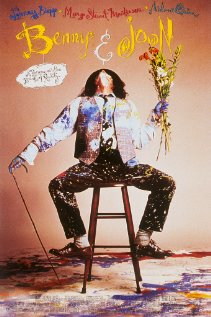 What is hanging from the ceiling in Joon’s art room?What book is Johnny Depps’s character reading on the train?What does Miss Smail say about Joon’s behaviour?What does Benny say Joon does when she is on her own?What does Joon’s therapist say about Joon’s living situation?What is Benny and Joon’s relationship? How long have they been on their own?What does Joon’s Medical Alert card say under the section “Special Illness”?What dilemma is Benny facing when it comes to Joon’s well-being How does Sam come to live with Benny and Joon?Who is Sam?What are some “symptoms” of Joon’s mental illness?What happened to Benny and Joon’s parents?What type of relationship to Sam and Joon develop?What does Benny come to realize about Joon and her mental illness?Journal Activity:Now that you have finished watching Benny & Joon, and read the article “Mental Illness Portrayed in Benny & Joon”, take a few moments to write about the overall message of the film.  What are some of the stigmas people with mental health problems face? How do we as a society perpetuate these stigmas? What are some ways we can stop them? ____________________________________________________________________________________________________________________________________________________________________________________________________________________________________________________________________________________________________________________________________________________________________________________________________________________________________________________________________________________________________________________________________________________________________________________________________________________________________________________________________________________________________________________________________________________________________________________________________________________________________________________________________________________________________________________________________________________________________________________________________________________________________________________________________________________________________________________________________________________________________________________________________________________________________________________________________________________________________________________________________________________________________________________________________________________________________________________________________________________________________________________________________________________________________________________________________________________________________________________________________________________________________________________________________________________________________________________________________________________________________________________________________________________________________________________________________________________________________________________________________________________________________________________________________________________________________________